WYMAGANIA EDUKACYJNE I ROZKŁAD MATERIAŁUMUZYKAKLASA VIIROK SZKOLNY 2018/2019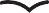 Lp.Temat zajęćCele główne, treści nauczaniaWymagania szczegółowe podstawy programowejPodstawowe wymagania edukacyjnePonadpodstawowe wymagania edukacyjneŚrodki dydaktyczne1.Trochę lata na powitanie jesie- ni. Nauka pio- senki Tyle słońca w całym mieściezapoznanie z pro- gramem nauczania, formami i metoda- mi pracy na lekcjach muzyki oraz Przed- miotowym Syste- mem Ocenianianauka piosenki Tyle słońca w całym mieścieimprowizowanie na instrumentach akompaniamentu do refrenu piosenki Tyle słońca w całym mieścieukładanie wakacyj- nej listy przebojówI. 1.1I. 1.3I. 2.1I. 2.4II. 1.2II. 2.4II. 4.1II. 8Uczeń:poznaje ogólne treści programowe z przed- miotu muzyka oraz Przedmiotowy System Ocenianiaorientuje się w budowie podręcznika i zeszytu ćwiczeń Muzyczny światśpiewa ze słuchu, w ze- spole, piosenkę Tyle słońca w całym mieście z akompaniamentem granym przez nauczy- ciela lub odtwarzanym z płyty CDimprowizuje w zespo- le na instrumentach akompaniament do refrenu piosenki Tyle słońca w całym mieścieuczestniczy w układaniu wakacyjnej listy przebo- jów muzycznychUczeń:analizuje zapis mu- zyczny piosenki Tyle słońca w całym mieściewykonuje solo piosen- kę interpretując gło- sem i ruchem jej treść i muzykęprzedstawia propo- zycje muzyczne do wakacyjnej listy prze- bojów, uzasadnia swój wybórukłada akompania- ment rytmiczny lub melodyczny do refre- nu piosenkipodręcznik i zeszyt ćwi- czeń Muzyczny świat, zapis nutowy lub na- granie CD piosenki Tyle słońca w całym mieście (sł. J. Kondratowicz, muz.J. Kukulski), instrumenty muzyczne, np. perku- syjne, keyboardy, flety podłużne, nagrania CD piosenek z wakacyjnych list przebojów, pianino, odtwarzacz płyt CD2.Wieka rodzina Instrumentów. Nauka gry na Instrumentach Perkusyjnych akompaniamen- tudo Uwertury z opery Sroka złodziejkagranie w zespole akompaniamentu muzycznego do utworu Uwertura do opery Sroka złodziej- ka (G. Rossini)przypomnieniei usystematyzowa- nie wiadomości na temat klasyfikacji instrumentów mu- zycznych,przypomnienie techniki gry na wy- branych instrumen- tachI. 1.1I. 2.1I. 4.1I. 4.2I. 4.3II. 1.1II. 2.2II. 3.1II. 4.13.33wykonuje swoją par- tię ujętą w partyturze instrumentalnej – frag- ment Uwertury do ope- ry Sroka złodziejka (G. Rossini)jest świadomy bogac- twa instrumentarium orkiestrowego, rozróż- nia brzmienie instru- mentów muzycznych wchodzących w skład orkiestry symfonicznejklasyfikuje instrumenty muzyczne, np. ze wzglę- du na źródło dźwiękuwymienia przykłady instrumentów muzycz- nych zakwalifikowanych do danej grupywykonuje poszczegól- ne partie w partyturze instrumentalnej – fragment Uwertury do opery Sroka złodziejka (G. Rossini)wykazuje dociekliwość poznawczą z zakresu instrumentoznawstwa, wyszukuje w różnych źródłach informacje na temat historii instru- mentów muzycznychwypowiada swoje zdanie na temat wy- słuchanego utworu muzycznegonagranie utworu Uwertura do opery Sroka złodziejka (G. Rossini), odtwarzacz płyt CD, zapis nutowy lub na- granie CD piosenki Tyle słońca w całym mieście (sł. J. Kondratowicz,muz. J. Kukulski), instru- menty perkusyjne, piani- no, odtwarzacz płyt CD3.Romantyzm – epoka wielkich indywidualno- ścimuzycznychwskazanie środków oddziaływania es- tetycznego muzyki i poezji na przykła- dzie utworu Król olch (F. Schubert)zapoznanie z cha- rakterystycznymi cechami epoki romantyzmu w mu- zyceI. 4.1I. 4.2I. 4.3II. 4.1II. 4.3II. 4.6II. 4.74.81III. 5określa w słuchanych utworach muzycznych charakterystyczne cechy (nastrój, tempo, związek muzyki z tek- stem, itp.), rozpoznaje zespół wykonawczyokreśla ramy czasowe romantyzmu i zaznacza je na osi czasugra solo wybraną melodię kompozytora epoki romantyzmu, starając się wykazać jak najlepszym wyko- naniem utworuprzedstawia zarys epoki romantyzmu (tło polityczne, społecznei kulturalne)nagrania CD utworów:Król olch (F. Schubert),IV Symfonia e-moll Elegij- na, op. 98, część Allegro non troppo (J. Brahms),II Koncert skrzypcowy, op. 7, część Rondo: An- dantino (N. Paganini), odtwarzacz  płyt CDpoznanie głównych form muzycznychi nazwisk ich twór- cówsłuchanie utworów reprezentatywnych kompozytorów epoki, określanie charakterystycz- nych cech muzyki romantycznejwymienia gatunki i for- my muzyczne epoki romantyzmu oraz repre- zentatywnych kompo- zytorów tych czasówwyjaśnia znaczenie sło- wa wirtuozna przykładzie słucha- nych utworów wska- zuje cechy muzyki romantycznejopiniuje i wartościuje wysłuchane utwory muzyczneprzygotowuje prezen- tację dorobku arty- stycznego wybranego kompozytora epoki romantyzmu, ilustrując jego twórczość przy- kładami muzycznymi4.Głos – instru- ment niezwykły. Nauka piosenki Niech tylko ogień granauka piosenkiNiech tylko ogień graomówienie budowy i funkcji aparatu głosowego oraz zja- wisk fizjologicznych związanych z emisją głosucharakterystyka rodzajów głosów ludzkichwyrabianie nawyku dbania o higienę głosu przez wy- konywanie, np. ćwiczeń emisyjnych i oddechowychI. 1.1I. 1.3I. 4.1I. 4.2II. 3.2II. 4.1II. 4.2śpiewa w zespole pio- senkę Niech tylko ogień grawymienia rodzaje gło- sów ludzkichokreśla charakterystycz- ne cechy głosu ludz- kiegowyjaśnia, w jaki sposób prawidłowo wydobywa się głoszna zasady higieny gło- su, wykonuje ćwiczenia emisyjne i oddechowewymienia głosy śpiewa- cze: sopran, alt, tenor, bas i rozpoznaje ichśpiewa solo piosenkęNiech tylko ogień grai stara się dobrać drugi głos do melodii pio- senkiomawia budowęi funkcje aparatu gło- sowegodostrzega różnice po- między barwami po- szczególnych głosów, określa skalę głosów śpiewaczychzapis nutowy lub na- granie CD piosenki Niech tylko ogień gra (sł. P. Frankowicz, muz.R. Pomorski), nagranie utworu OMio Babbino Caro z opery Gianni Schicchi (G. Puccini), wy- brane nagrania utworów operowych,pianino, odtwarzacz CDbrzmienie w utworach wokalnychstosuje podstawowe pojęcia związane z tech- niką śpiewu5.Opera i dramat muzycznynauka gry frag- mentu Uwertury do opery Wilhelm Tell (G. Verdi)przypomnienie historii powstania opery i jej rozwoju na przełomie wie- ków (barok, klasy- cyzm)przedstawienie cech opery roman- tycznej, poznanie reprezentatywnych kompozytorów tej formy muzycznejrozpoznawaniew utworach głosów śpiewaków opero- wychI. 2.1I. 4.1I. 4.2I. 4.3II. 1.1II. 1.2II. 4.1II. 4.371III. 2III. 3wykonuje swoją partię w partyturze instrumen- talnej fragmentu Uwer- tury do opery Wilhelm Tell (G. Verdi)zna budowę dzieła ope- rowegowymienia charaktery- styczne cechy opery w epoce romantyzmuwymienia operowe gło- sy śpiewakówwyraża własne emocje związane z percepcją utworówwykonuje poszczegól- ne partie w partyturze instrumentalnej frag- mentu Uwertury do opery Wilhelm Tell (G. Verdi)charakteryzuje roz- wój opery w epoce romantyzmu (opera francuska, włoska, nie- miecka)omawia formę opery wykorzystując terminy ze słowniczka opero- wegonp. uwertura, aria, re- cytatyw, librettowypowiada się na te- mat ważnej roli opery w życiu muzycznymi kulturalnym Europy XIX wiekunagrania fragmentów muzyki operowej, np. Uwertura do opery Car- men (G. Bizet), Pieśń do Gwiazdy z III aktu opery Tannhäuser,  kwintet Selig wie die Sonne z III aktu opery Śpiewacy norymberscy (R. Wagner), aria Radamesa Boska Aido z I aktu opery Aida (G. Verdi), aria Vissi d’arte z II aktu opery Tosca(G. Puccini), odtwarzacz płyt CD, nagranie DVD wybranej opery, instru- menty perkusyjne, od- twarzacz CD i DVD6.Akademia mło- dego meloma- na. Operowe arcydziełanauka gry na in- strumencie melo- dycznym fragmentu melodii La donna e mobile z opery Rigo- letto (G. Verdi)poznanie treści lite- rackich wybranych oper i dramatów muzycznych (ToscaG. Puccini, AidaG. Verdi, Carmen G. Bizet)słuchanie fragmen- tów popularnych dzieł operowychI. 2.1I. 4.1I. 4.2I. 4.3II. 1.1II. 1.2II. 4.14.31III. 3gra w zespole na instru- mencie melodycznym fragment melodii La donna e mobile z opery Rigoletto (G. Verdi) lub fragment Arii z ope-ry Madame Butterfly(G. Puccini),z uwagą słucha frag- mentów dzieł opero- wychnuci popularne motywy melodyczne z dzieł ope- rowychpodaje przykłady naj- ważniejszych dzieł ope- rowych oraz nazwiska ich twórcówgra solo wybrane fragmenty dzieł opero- wych, dbając o wysoki poziom wykonaniai wyraz artystyczny utworustreszcza wybrane li- bretta najpopularniej- szych oper polskichi światowychdokonuje muzycznej analizy dzieł, wypo- wiada swoje zdanie na temat wartości muzyki operowej w literaturze muzycznejwyszukuje na stronach WWW aktualny reper- tuar teatrów muzycz- nychnuty melodii La donnae mobile z opery Rigolet- to (G. Verdi), Aria z ope- ry Madame Butterfly(G. Puccini), nagrania utworów: Oterra addio! duet Aidy i Radamesaz opery Aida (G. Ver- di), Habanera z opery Carmen (G. Bizet), AriaVissi d’arte z II aktu opery Tosca (G. Puccini), in- strumenty melodyczne, odtwarzacz płyt CD7.Klimaty jesieni. Nauka piosenki Pocztówka z Be- skidunauka piosenkiPocztówka z Beskiduokreślanie kolo- rystyki, nastroju, klimatu utworów artystycznych inspi- rowanych jesieniąukładanie kompo- zycji rytmiczno-me- lodycznej Jesienny deszczI. 1.1I. 1.3I. 2.1I. 2.4I. 4.3II. 4.1II. 8śpiewa w zespole piosenkę Pocztówkaz Beskidu z akompania- mentem granym przez nauczyciela lub odtwa- rzanym z płyty CDukłada w zespole ilu- strację muzyczną Jesien- ny wiatrsłucha utworów muzy- cznych inspirowanych jesieniąśpiewa solo wybraną piosenkę o tematyce jesiennejimprowizuje własne melodie do fragmen- tów wierszy o tematy- ce jesiennejwykazuje inwencję przy tworzeniu ilustra- cji muzycznej Jesienny wiatrnuty piosenki Pocztówka z Beskidu (sł. i muz. W. Ja- rosz), fragmenty utwo- rów literackich, nagrania utworów muzycznych przygotowanych przez uczniów, instrumenty perkusyjne, flety podłuż- ne, pianino, odtwarzacz płyt CDsłuchanie utwo- rów –„muzyczna recepta” na jesienną niepogodę i smut- ki (propozycje uczniów)przygotowuje i pre- zentuje ulubione utwory muzyczne in- spirowane jesienią8.Zaczarowany świat operetkizapoznanie z ope- retką, formą wido- wiska sceniczno--muzycznegosłuchanie popular- nych fragmentów arii i duetów operet- kowychgranie na instru- mencie fragmentów melodii operetko- wychprzybliżenie treści literackich wybra- nych operetekI. 2.1I. 4.1I. 4.2I. 4.3II. 1.1II. 1.2II. 4.171III. 3gra w zespole melodię z wybranej operetki, np.: Galop (J. Offen-bach), Usta milczą, dusza śpiewa z operetki Weso- ła wdówka(F. Lehár)określa podobieństwa i różnice między operą a operetkąwymienia tytuły zna- nych operetek oraz na- zwiska ich twórcówwyszukuje na stronach WWW repertuar te- atrów muzycznychgra solo fragmenty dzieł operowych, dba- jąc o wysoki poziom wykonania i wyraz artystycznydokonuje muzycznej analizy dzieł operetko- wychwyszukuje informacje na temat znanych twórców operetek, np.:F. Lehára, J. Straussa,J. Offenbacha, F. Sup- pé,wypowiada się na temat artyzmu dzieł scenicznychprzedstawia treść literacką wybranych opereteknagrania utworów: Ga- lop z operetki Orfeusz w piekle (J. Offenbach), Usta milczą, dusza śpie- wa z operetki Wesoła wdówka (F. Lehár), nuty utworów: Galop (J. Of- fenbach), Usta milczą, dusza śpiewa z operetki Wesoła wdówka(F. Lehár), Wielka sława to żart z operetki Baron cygański (J. Strauss) dzwonki, flety podłużne lub keyboardy, pianino, odtwarzacz płyt CD9.Akademia mło- dego meloma- na. Muzyczne batalie. Nauka pieśni Marsz, marsz Polonianauka pieśni Marsz, marsz Polonia, po- znanie genezy po- wstania utworupoznanie przy- kładów utworów muzycznych inspi- rowanych scenami batalistycznymiI. 1.1I. 1.3I. 4.1I. 4.2I. 4.34.13śpiewa w zespole pieśńMarsz, marsz Poloniazna i rozumie pojęciemuzyka programowasłucha utworów mu- zycznych inspirowanych bitewnymi wydarzenia- mi historycznymiwymienia kompozyto- rów tworzących w nur- cie muzyki programo- wej oraz przykłady ich dziełśpiewa solo pieśńMarsz, marsz Poloniadokonuje muzycznej analizy dzieł, dostrze- ga środki, za pomocą których osiąga sięw muzyce efekty ilu- stracyjnewyszukuje informacje o wydarzeniach histo- rycznych zilustrowa- nych muzycznienagranie lub nuty pieśniMarsz, marsz Polonia (sł. i muz. autor niezna- ny), nagrania utworów:Zwycięstwo Wellingtona, op. 91 (L. van Beetho- ven), Uwertura koncer- tująca Rok 1812, op. 49 (P. Czajkowski), Symfonia h-moll Polonia, op. 24, cz. 3, pianino, odtwa- rzacz  płyt CD10.Ukochana oj- czyzna – kom- pozytorzy szkół narodowychgranie na dzwon- kach lub flecie po- dłużnym fragmentu wybranego utworu kompozytora szkół narodowychomówienie nurtu szkół narodowych w muzycezapoznanie z twór- czością przedstawi- cieli szkół narodo- wychprzybliżenie uczniom programu literackiego I i II suity Peer Gynt (E. Grieg)I. 2.1I. 4.1I. 4.2I. 4.3II. 1.1II. 1.2II. 4.171gra w zespole melodię Poranek z I suity Peer Gynt (E. Grieg)wyjaśnia pojęcie: szkoły narodowewymienia szkoły naro- dowe (czeska, rosyjska, norweska, polska, hiszpańska) oraz repre- zentatywnych przedsta- wicieliz uwagą słucha utwo- rów kompozytorów szkół narodowych, wymienia kilka tytułów ich dziełdocenia rolę muzyki szkół narodowychw krzewieniu kultury danego krajugra solo melodię Pora- nek z I suity Peer Gynt (E. Grieg) dbając o wy- soki poziom wykona- nia i wyraz artystyczny utworupotrafi wyjaśnić, jaki wpływ mają pierwiast- ki narodowe na rozwój muzyki europejskiejdokonuje muzycznej analizy dziełna przykładach słucha- nych utworów określa sposób realizacji stylu narodowego przez kompozytorównagrania CD utworów, m.in: I Koncert fortepia- nowy b-moll, op. 23,  cz. Allegro con fuocco(P. Czajkowski), Pieśń So- lvejgi z II suity Peer Gynt (E. Grieg), Polka z opery Sprzedana narzeczona (B. Smetana), Taniec słowiański, op. 46 nr 7(A. Dworzak), Koncert for- tepianowy a -moll, op.16, cz.1 Allegro (E. Grieg), nuty utworu Poranek, Taniec Anitry (E. Grieg), dzwonki, flety podłużne, keyboardy, pianino, od- twarzacz  płyt CD11.Akademia młodego melo- mana – Obrazki zwystawy M. Musorgskiegonauka gry motywu Promenady z cyklu Obrazki zwystawy (M. Musorgski)przybliżenie uczniom utworów inspirowanych pozamuzycznym programemsłuchanie wybra- nych fragmentów z cyklu miniatur Obrazki zwystawy (M. Musorgski)I. 2.1I. 4.1I. 4.2I. 4.3II. 1.1II. 1.24.11gra w zespole motyw muzyczny Promenady (M. Musorgski)słucha wybranych mi- niatur z cyklu Obrazki zwystawy, wskazuje podstawowe cechyi elementy dzieła mu- zycznegowerbalizuje emocjei uczucia powstałe pod wpływem słuchanej muzykiprzedstawia wybrany utwór z cyklu Obrazki zwystawy za pomocą środków pozamuzycz- nychgra solo motyw mu- zyczny Promenady (M. Musorgski) dbając o wysoki poziom wy- konania i wyraz arty- styczny utworu,dokonuje muzycznej analizy dzieł,wskazuje funkcje mu- zyki programowej oraz jej treści symboliczno--programoweprzedstawia działal- ność muzyczną„Potęż- nej Gromadki”, wymie- nia jej przedstawicielinagrania CD wybranych utworów z cyklu Obrazki zwystawy (M. Musorg- ski), np. Promenada, Rynek w Limoges, Wielka Brama w Kijowie, zapis nutowy fragmentu Pro- menady, instrumenty melodyczne, odtwarzacz płyt CD12.Poemat symfo- niczny. Wełtawa z cyklu Moja ojczyznanauka gry na instru- mencie motywu melodycznego rzeki Wełtawy z poematu symfonicznego We- łtawa (B. Smetana)zapoznanie z mu- zyczną formą po- ematu symfonicz- negowysłuchanie poematu symfo- nicznego Wełtawa (B. Smetana)I. 2.1I. 4.1I. 4.2I. 4.34.11gra w zespole motyw rzeki Wełtawy z poema- tu symfonicznego We- łtawa (B. Smetana)określa sposób realizacji treści pozamuzycznych w utworzewyjaśnia pojęcie po- emat symfonicznywykazuje różnice mie- dzy muzyka programo- wą a absolutnądokonuje muzycznej analizy dziełainterpretuje wybrany utwór programowy pozamuzycznymi środkami wyrazu arty- stycznegoomawia formę poema- tu symfonicznego na przykładzie utworu Wełtawa (B. Smetana)nagrania CD: Wełtawa z cyklu Moja ojczyzna (B. Smetana), Preludia(C. Debussy), Lot trzmiela (N. Rimski-Korsakow), Źródło Aretuzy (K. Szy- manowski), Marzenie(R. Schumann), nuty po- ematu symfonicznego Wełtawa (B. Smetana), flety podłużne, dzwonki lub keyboardy, odtwa- rzacz płyt CD13.Polska muzyka ludowa. Obrzę- dy i zwyczaje ludowenauka wybranej pie- śni lub przyśpiewki ludowejnauka regionalnego tańca (np. Trojak, Przepióreczka)słuchanie muzyki w wykonaniu ka- pel ludowych oraz utworów muzycz-nych inspirowanych folkloremomówienie dzia- łalności wybitnego polskiego etnografa Oskara Kolbergapoznanie popu- larnych obrzędów i zwyczajów ludo- wych z różnych regionów PolskiI. 1.1I. 1.3I. 4.1I. 4.2I. 4.3II. 1.1II. 1.2II. 4.15.24śpiewa w zespole wybraną pieśń lub przyśpiewkę ludową, omawia tematykę pie- śni ludowychtańczy w zespole wy- brany taniec regionalny, np. Trojakwyjaśnia terminy: folk- lor, etnografia, wskazuje elementy wchodzące w skład folkloruomawia znane obrzędy i zwyczaje ludowesłucha utworów w wy- konaniu kapel ludo- wychrozpoznaje i nazywa in- strumenty ludowe, np. dudy, bazuna, gęślepodaje przykłady cen- nych wytworów sztuki ludowej własnego regionu np. z dziedziny architektury, rzemiosła artystycznegoprzedstawia sylwetkę badacza folkloru Oska- ra Kolberga i zakres jego działalności etno- graficznejwykonuje solo (gra lub śpiewa) utwór ludowydocenia w swoich wy- powiedziach wartość dzieł twórców ludo- wych dla polskiego dziedzictwa narodo- wegoalbumy etnograficzne, wytwory sztuki ludowej, plansze edukacyjnez instrumentami ludo- wymi, zapis nutowy pieśni Chmiel, nagranie CD melodii w wyko- naniu kapel ludowych z różnych regionów Polski oraz utworów: Krzesany (W. Kilar), Ma-zurek a -moll, op. 68 nr 2 (F. Chopin), nuty pieśni Uciekła mi przepióreczka (sł. i muz. ludowe, opra- cowanie:  I.  Przeżycki), Był Duda (sł. i muz. lud., opracowanie:  P. Muszyń-ski) oraz melodii ludowej Trojak, odtwarzacz płyt CD, pianino14.Muzyka w stylu folkowym. Na- uka piosenki Hej, szalała, szalałanauka piosenki Hej, szalała, szalała z re- pertuaru zespołu Krywańsłuchanie utworów z repertuaru ze- społów  folkowych i country, których twórczość inspiro- wana jest muzyką ludowąI. 1.1I. 1.3I. 4.1I. 4.2I. 4.3II. 4.1śpiewa w zespole piosenkę Hej, szalała, szalaławyjaśnia termin folk musicsłucha utworów w stylu folkowym, dostrzega różnice między muzyką tradycyjną (ludową, etniczną, regionalną)a muzyką folkowąśpiewa solo piosenkę Hej, szalała, szalała, podkreślając głosem jej żartobliwy charak- terdostrzega w utworach zespołów folkowych ich oryginalność stylu odwołującą się do źró- deł tradycjinuty piosenki Hej, sza- lała, szalała (sł. i muz. ludowe), nagrania utwo- rów muzycznych w stylu folkowym i country, od- twarzacz płyt CDwykonanie układu tanecznego w stylu countrywymienia popularne zespoły folkowewykonuje układ ta- neczny w stylu country15.Muzyka w świą- tecznym na- strojunauka piosenki świątecznej Chry- stus się narodziłnauka gry na instru- mencie wybranej kolędyomówienie zwycza- jów świątecznych kultywowanychw Polsce i innych krajachzwrócenie uwagi na szczególną wartość tradycji w kulturze narodowejI. 1.1I. 1.3I. 2.1II. 1.1II. 1.2II. 4.1śpiewa w zespole pio- senkę o tematyce świą- tecznej, np. Chrystus się narodziłgra na instrumencie w zespole wybraną kolędęwymienia popularne polskie tradycje związa- ne ze świętami Bożego Narodzenia i Nowym Rokiemśpiewa lub gra na instrumencie solo wybraną piosenkę o tematyce świą-tecznej, podkreślając różnymi środkami wy- razu nastrój i charakter utworucharakteryzuje trady- cje świąteczne kulty- wowane w różnych krajachzapis nutowy lub na- granie CD piosenek: Chrystus się narodził (sł. J. Wróblewski, muz.J. Szczyrba), Wilijna pastorałka (sł. J. K. Ło- jan, muz. R. Pomorski), Przybyli z nieba (sł. W. An- drzejewski, J. Gumuła), dzwonki, flety, keyboar- dy, zapis nutowy kolęd:  O Tannenbaum, Weih- nacht, wie bist du schön, pianino, odtwarzacz płyt CD16.Akademia mło- dego meloma- na. Niezwykli tancerzenauka gry na instru- mencie wybranego motywu melodycz- nego z dzieła bale- towegoimprowizacja ru- chowa do sceny z II aktu baletu Jezioro łabędzie (P. Czajkow- ski)przypomnienie historii powstania i rozwoju baletuI. 4.1I. 4.2I. 4.3II. 4.1improwizuje ruchem ta- niec łabędzi do utworu z baletu Jezioro łabędzie (P. Czajkowski)gra na instrumencie w zespole temat me- lodyczny ze znanego dzieła baletowegosłucha utworów inspiro- wanych tańcemomawia rolę muzykiw przedstawieniu bale- towymukłada choreografię do sceny z II aktu ba- letu Jezioro łabędzie (P. Czajkowski)gra solo wybrany temat melodyczny z baletudokonuje muzycznej analizy dzieł scenicz- nychnagrania utworów: Taniec  czterech  łabędzi z II aktu baletu Jezioro łabędzie (P. Czajkowski), Taniec ognia z baletu Czarodziejska miłość(M. de Falla), Taniec z sza- blami z baletu Gajane(A. Chaczaturian), Dance macabre (C. Saint-Saëns), odtwarzacz płyt CDwskazanie najważ- niejszych kompozy- torów dzieł baleto- wych oraz przykła- dów ich twórczości17.W karnawało- wym tanecznym rytmiezapoznanie z cha- rakterystyką wy- branych tańców towarzyskich (walc, polka, paso doble, tango, rumba, sam- ba, fokstrot, salsa)wystukiwanie cha- rakterystycznych rytmów różnych tańcównauka gry na flecie podłużnym, dzwon- kach lub keyboar- dzie melodii walca Karnawał wenecki lub melodii La Pa- lomapoznanie dzieł arty- stycznych inspiro- wanych tańcemnauka krokówi figur tanecznych salsy lub tangaI. 2.1I. 4.1I. 4.2I. 4.3 II1.1II. 1.2II. 4.1II. 5.3gra w zespole melodie oparte na rytmach ta- necznych, np. Karnawał wenecki (walc) lub La Paloma (tango)rozpoznaje w utworach rytmy tanecznewymienia nazwy tań- ców z różnych stron świata (np.: walc, paso doble, tango, rumba, samba, salsa) i określa ich pochodzeniewyklaskuje charaktery- styczne rytmy wybra- nych tańcówokreśla ruchową struk- turę tańca: krok tanecz- ny, figura taneczna, temat tanecznyzna krok podstawowy wybranego tańca towa- rzyskiegowyraża poprzez ruch swoje emocjewypowiada się na te- mat roli tańca w życiu człowiekaodnajduje w muzyce i sztukach plastycz- nych utwory inspiro- wane tańcemokreśla charaktery- styczne cechy tańców towarzyskich z róż- nych stron światawykonuje w parze kil- ka kroków i figur ta- necznych wybranych tańców towarzyskichocenia i wartościuje choreografię tańcanuty melodii La Paloma (S. Yradier), Karnawał wenecki (włoska melodia ludowa), nagrania CD melodii w rytmie salsyi tanga oraz utworów Nad pięknym, modrym Dunajem, Pizzicato-polka (J. Strauss), Tango Mi- longa (J. Petersburski),Samba de una nota so (A. C. Jobim), reproduk- cje dzieł plastycznych inspirowanych tańcem, np.: Taniec (H. Matisse), Taniec życia (E. Munch),flety podłużne, dzwonki, keyboardy, odtwarzacz płyt CD18.Wybitni kompo- zytorzy polskie- go romantyzmunauka pieśni Wiosna(F. Chopin)poznanie twórczo- ści kompozytorów polskiego roman- tyzmusłuchanie wybra- nych utworów polskich kompozy- torów epoki roman- tyzmugranie melodiiz opery Hrabina (S. Moniuszko)I. 1.1I. 1.3I. 4.1I. 4.2I. 4.3II. 4.171III. 3śpiewa w zespole pieśńWiosna (F. Chopin)z zainteresowaniem słucha utworów pol- skich kompozytorów epoki romantyzmu, roz- poznaje wśród słucha- nego repertuaru utworyF.  Chopina, S. Moniuszki,H.  Wieniawskiegowymienia nazwiska kompozytorów pol- skiego romantyzmu oraz wybrane tytuły ich utworówgra na instrumencie w zespole melodię myśliwską Pojedziemyna łów z opery Hrabina(S. Moniuszko)dokonuje muzycznej analizy dziełdocenia ponadczaso- wy wymiar dzieł pol- skich kompozytorów epoki romantyzmu oraz ich znaczeniew krzewieniu kultury narodowejprzytacza ważne fakty biograficzne z życia kompozytorówwyjaśnia pojęcie sty- lizacja muzyki oraz wskazuje charaktery- styczne cechy stylizacji w twórczości F. Cho- pinawyszukuje na stronach WWW informacjeo polskich konkursach i festiwalach muzycz- nychnagrania utworów: Polo- nez cis-moll, op. 26 nr 1,Mazurek D-dur, op. 33 nr 2 (F. Chopin), Mazur z opery Halka (S. Mo-niuszko), Kujawiak C-dur (H. Wieniawski), nuty pieśni Wiosna (F. Cho- pin), tekst wiersza Etiudy (Roman Brandstaetter), flety podłużne, dzwonki, odtwarzacz  płyt CD19.Muzyka prze- łomu XIX i XX wiekuwyklaskiwanie ryt- mu Bolera (M. Ravel)nauka gry na instru- mencie fragmentu utworu wybranego kompozytora im- presjonizmuI. 2.1I. 4.1I. 4.2I. 4.3I. 4.4II. 4.171wystukuje rytm Bolera(M. Ravel)charakteryzuje głów- ne założenia impre- sjonizmu, wymienia nazwiska czołowych kompozytorów impre- sjonistycznychdokonuje muzycznej analizy dziełposzerza wiadomości na temat życia i twór- czości wybitnych impresjonistów mu- zycznychabumy z malarstwem impresjonistów, nagra- nia utworów: Popołudnie fauna, Ogrody w deszczu, Rozmowa wiatru z mo- rzem z tryptyku Morze (C. Debussy), nuty Pawa- na dla zmarłej Infantki,omówienie twór- czości muzycznych impresjonistów (C. Debussy, M. Ravel), słuchanie wybra- nych utworów kom- pozytorówinterpretacja środ- kami pozamuzycz- nymi wybranej części tryptyku sym- fonicznego Morze (C. Debussy)interpretuje środkami pozamuzycznymi wy- braną część tryptyku symfonicznego Morze (C. Debussy)gra na instrumencie w zespole fragment utworu Pawana dlazmarłej Infantki (M. Ra- vel)wypowiada się na temat impresjonizmu w malarstwie, zna nazwiska głównych przedstawicieli tego nurtuwykonuje ilustrację plastyczną do utworu Morze Claude’a Debus- sy’ego, stosując tech- nikę puentylizmu lub dywizjonizmufragment Bolera (M. Ra- vel), tekst wiersza Słota (J. Iwaszkiewicz), flety podłużne, dzwonki lub keyboardy, bębenki, tamburyna, odtwarzacz płyt CD, farby plakatowe, pędzel, blok techniczny20.Muzyka w wio- sennym na- stroju. Nauka piosenki Chodź, pomaluj mój światsłuchanie utworów muzycznych inspi- rowanych przyrodątworzenie ilustra- cji muzycznej do wiersza Haliny Szay- erowej Co się stało wiatrowi?utrwalenie formy kanonu w muzyceśpiew kanonu Wio- snaI. 1.1I. 1.3I. 2.1I. 2.4I. 4.1I. 4.2I. 4.3II. 4.1II. 8śpiewa w zespole pio- senkę Chodź, pomaluj mój światz akompaniamentem granym przez nauczy- ciela lub odtwarzanym z płyty CDuczestniczy w tworze- niu ilustracji muzycznej do wiersza Co się stało wiatrowi? (H. Szayero- wa)analizuje zapis mu- zyczny piosenki Chodź, pomaluj mój świat, wy- jaśnia znaczenie łuku łącznikawyszukuje i wskazuje przykłady utworów muzycznychinspirowanych wiosnąwykazuje inicjatywę i kreatywność przy tworzeniu ilustracji muzycznejśpiewa w trzygłosie kanon Wiosnąnuty i nagranie piosen- ki Chodź, pomaluj mój świat (sł. M. Dutkiewicz, muz. J. Kruk), nuty kano- nu Wiosna (sł. J. Sztau- dynger, muz. S. Szczy- ciński), nagrania CD utworów: Szmery wiosny (Ch. Sinding), Jaskółkina wsi (J. Strauss), tekst wiersza Co się stało wia- trowi? (H. Szayerowa), instrumenty perkusyjne, flety podłużne, dzwonki, pianino, odtwarzacz płyt CD21.Akademia mło- dego meloma- na. W marszo- wym rytmienauka gry na in- strumentach me- lodycznych Marsza pułkownika Bagey- ’a z filmu Most na rzece Kwaisłuchanie wybra- nych utworów muzycznych skom- ponowanych w ryt- mie marszawystukiwanie na instrumentach per- kusyjnych marszo- wego rytmuI. 2.1I. 4.1I. 4.2I. 4.3II. 1.1II. 1.2II. 4.1wykonuje na instru- mencie perkusyjnym swoją partię w party- turze instrumentalnej fragmentu Marsza Ra- deckiego (J. Strauss)słuchając utworu Marsz Radeckiego, wy- klaskuje jego marszo- wy rytmgra na instrumencie w zespole melodięz filmu Most na rzece Kwai (M. Arnold)wykonuje na instru- mentach perkusyj- nych poszczególne partie w partyturze instrumentalnej – fragment Marsza Ra- deckiego (J. Strauss)gra solo fragment melodii z filmu Most na rzece Kwai (M. Ar- nold) dbając o wysoki poziom wykonaniai wyraz artystyczny utworunagrania utworów:Marsz Radeckiego(J. Strauss), Marsz Rako- czego (H. Berlioz), Marsz z Uwertury do Snu nocy letniej, zapis nutowy Marsza pułkownika Bagey’a z filmu Most na rzece Kwai (M. Arnold), instrumenty perku- syjne, flety podłużne, keyboardy, odtwarzacz płyt CD22.Jazzowe impro- wizacjenauka gry na dzwonkach, flecie podłużnym lub keyboardzie me- lodii Hello, Dolly! (L. Armstrong)zapoznanie z histo- rią jazzu i stylami muzyki jazzowejpoznanie składu instrumentalnego big-bandu jazzo- wegoI. 2.1I. 4.1I. 4.2I. 4.3II. 1.1II. 1.2II. 4.1II. 4.2II. 7gra na instrumencie w zespole melodię Hello, Dolly! (L. Arm- stronga)wyjaśnia pojęcie im- prowizacjawie z jakich tradycji powstał jazzwymienia główne style jazzowez uwagą słucha po- pularnych standów jazzowych, wskazuje ich charakterystyczne cechyprzedstawia historię powstania jazzuwskazuje główne eta- py rozwoju muzyki jazzowejwymienia nazwiska wybitnych jazzowych indywidualności mu- zycznych, wyszukuje informacje biograficz- ne na ich tematwskazuje przykłady zastosowania stylu jazzowego w muzyce artystycznejnuty utworów: Hello, Dolly! (z rep. L. Arm- strong), The Entertainer (S. Joplin), dzwonki, flety podłużne, keybo- ardy, odtwarzacz płyt CD, plansza edukacyjna z zespołem (big-band jazzowy), zeszyt ćwi- czeńwysłuchanie popu- larnych tematów jazzowych* lub Hello, Dolly! z repertuaru L. Armstrongapoznaje znane posta- cie sceny jazzowejwyszukuje na stro- nach WWW infor- macje na temat jazzowych festiwali muzycznych23.Jazz w muzyce artystycznejnauka gry frag- mentu utworuG. Gershwina So- mebody loves mesłuchanie utworów inspirowanych mu- zyką jazzowąpoznanie kompo- zytorów, którzy włączyli do swoich utworów elementy muzyki jazzowejwyszukiwanie na stronach WWW in- formacji o festiwalu Jazz JamboreeI. 2.1I. 4.1I. 4.3II. 1.1II. 1.2II. 4.1II. 4.2gra w zespole utwór Somebody loves me (G. Gershwin)z zainteresowaniem słucha utworów in- spirowanych muzyką jazzowąwymienia nazwiska kompozytorów, którzy włączyli do swoich utworów elementy muzyki jazzowejgra solo utwór Some- body loves me (G. Ger- shwin)wskazuje przykłady zastosowania stylu jazzowego w muzyce artystycznejwyszukuje na stro- nach WWW infor- macje na temat jazzowych festiwali muzycznychnagrania utworów: Ta- niec pajaca z suity Kącik dziecięcy (C. Debussy),Koncert hebanowy(I. Strawiński), Stworze- nie świata (D. Milhaud), Koncert na zespół jaz- zowy i orkiestrę symfo- niczną (R. Liebermann), Amerykanin w Paryżu,Błękitna rapsodia(G. Gershwin), zapis nu- towy utworu Somebody loves me (G. Gershwin), dzwonki, flety podłuż- ne lub keyboardy, pia- nino, odtwarzacz płyt CD, podręcznik, zeszyt ćwiczeń.24.Polska muzyka współczesna i jej przedstawicielepoznanie wybra- nych zjawisk muzyki współczesnejsłuchanie wybra- nych utworów muzycznych współ- czesnych kompozy- torów polskich XX wieku (W. Lutosław- ski, K. Penderecki, H.M. Górecki, W. Kilar)* śpiewanie pieśniH. M. Góreckiego Do Matki ze zwró- ceniem uwagi na znaki dynamicznei oznaczenia tempaI. 4.1I. 4.2I. 4.3II. 4.1II. 781III. 3wymienia nazwiska naj- wybitniejszych polskich kompozytorów muzyki współczesnej (W. Luto- sławski, H. M. Górecki,W. Kilar, K. Penderecki)i tytuły wybranych dzieł,z zainteresowaniem słucha utworów polskiej muzyki współczesnejdostrzega nowatorskie pomysły w muzyce kompozytorów współ- czesnychwypowiada własną opinię na temat miej- sca muzyki współcze- snej w dzisiejszej prze- strzeni kulturalnejprzedstawia najważ- niejsze cechy styli- styczne wysłuchanych kompozycjiwyszukuje informacje na temat festiwali mu- zyki współczesnej, np. Warszawska Jesień* śpiewa w zespolez akompaniamentem nauczyciela pieśńH. M. GóreckiegoDo matkifragmenty utworów: Tren pamięci ofiar Hiro- szimy na 52 instrumenty smyczkowe, Stabat Mater na chór acappella(K. Penderecki), wybrane części Małej suity, (W. Lu- tosławski), Krzesany, Bogurodzica (W. Kilar) Ad Matrem (H. M. Górecki),* nuty pieśni Do Matki (H. M. Górecki), pianino, odtwarzacz płyt CD25.Musicalowe sza- leństwanauka gry na in- strumencie melodii Sunrise, sunsetz musicalu Skrzypek na dachuzapoznanie uczniów z widowiskiem sce- niczno-muzycznym (musical)omówienie treści literackich świa- towych musicali: Skrzypek na dachu, West Side Story, Jesus Christ Superstar, HairI. 1.1I. 1.3I. 2.1I. 4.1I. 4.2I. 4.3II. 1.1II. 1.24.11gra na instrumencie w zespole melodię Sunrise, sunset z musi-calu Skrzypek na dachu(J. Bock)rozpoznaje formę musi- calu, określa jej charak- terystyczne cechywymienia kilka tytułów światowych musicaliopiniuje wysłuchane utwory musicalowegra na instrumencie solo melodię Sunrise, sunset z musicalu Skrzypek na dachu(J. Bock), dbając o wy- soki poziom wykona- nia i wyraz artystyczny utworuzna treść literacką wy- branych musicaliwyszukuje na stronach WWW repertuar te- atrów muzycznychnuty lub nagranie CD piosenki Wieża Ba- bel z musicalu Metro(sł. A. i M. Miklaszewskie, muz. J. Stokłosa), nuty melodii Sunrise, sunset (J. Bock), kaseta VHS lub płyta  DVD  z nagraniemwybranego musicalu, na- grania utworów: Super- star (sł. T. Rice, muz. A. L.Webber), Hare Krishna(G. Mc Dermot), A -me--ri-ca! (sł. S. Sondheim, muz. L. Bernstein),słuchanie wybra- nych fragmentów z popularnych mu- sicaliprzygotowuje z ró- wieśnikami występ artystyczny, fragment wybranego musicaluodtwarzacz płyt CD, flety podłużne, dzwonki26.Poezja śpie- wana. Nauka piosenki Dni, których jeszcze nie znamynauka wybranej piosenki poetyckiej, praca nad wyra- zem artystycznym utworusłuchanie piosenek poetyckich w wy- konaniu artystów polskiej sceny mu- zycznejoddanie muzyką klimatu i nastroju utworów poetyc- kichprzybliżenie uczniom utworów wybitnych twórców piosenki poetyckiej (np. B. Okudżawa,B. Dylan, W. Wysoc- ki, L. Cohen)poznanie tekstów poetyckich z reper- tuaru E. Demarczyk, Cz. Niemena, M. Grechuty i innychI. 1.1I. 1.3I. 4.1I. 4.2I. 4.3II. 4.181śpiewa w zespole wy- braną piosenkę poetyc- ką, np. François Villon (B. Okudżawa), Nutaz Ponidzia (z rep. Wolna Grupa Bukowina)dostrzega wartości artystyczne piosenki poetyckiejwymienia kilka nazwisk popularnych bardów (np. Bułat Okudżawa, Włodzimierz Wysocki, Bob Dylan, Marek Gre- chuta)analizuje zapis mu- zyczny piosenki Fran- çois Villonwykonuje piosenkęz własną interpretacjąwypowiada się na temat przesłania tek- stów piosenek poetyc- kichoddaje muzyką klimat i nastrój wierszaodnajduje przykłady muzycznych utworów poetyckichwłaściwie wybiera i interpretuje tekst poetyckinagranie utworów: Piosenka o żołnierskich butach, (B. Okudżawa), Odpowiedź niesie wiatr (B. Dylan), Pożegnanie z górami (W. Wysocki), teksty wierszy: Ulewa (A.  Asnyk), Zakochana(M. Hillar), O mojej poezji (K. I. Gałczyński), Piosen- ka o Mozarcie (B. Oku- dżawa), nuty piosenki François Villon (sł. i muz.Okudżawa), nagrania piosenek poetyckich, np. Dziwny jest ten świat (sł. M. Belon, muz.Niemen), Karuzelaz madonnami (sł. M. Bia- łoszewski, muz. Z. Ko- nieczny), Niepewność (sł. A. Mickiewicz, muz.J. K. Pawluśkiewicz), odtwarzacz płyt CD, magnetofon, mikrofon, pianino27.Muzyka znanai lubiana. Nauka gry na instru- mencie utworu Yesterday z re- pertuaru zespo- łu The Beatlesnauka gry melodii Yesterday z reper- tuaru zespołu The Beatles,przybliżenie ucz- niom nurtów mu- zyki rozrywkowejsłuchanie utworów różnych wykonaw- ców muzyki roz- rywkowej, (m.in.: The Beatles, E. Presley, C. Richard, Led Zeppelin, Black Sabbath)oglądanie frag- mentu koncertu znanego zespołu muzycznego, wy- jaśnienie pojęcia idol, fantworzenie własnej listy przebojów muzyki rozrywko- wejI. 1.1I. 1.3I. 2.1I. 4.1I. 4.2I. 4.3II. 1.1II. 1.2II. 4.181gra w zespole melodię utworu Yesterday z re- pertuaru zespołu The Beatleswyjaśnia pojęcie mu- zyka rozrywkowa, wy- mienia główne nurty muzyki rozrywkowejpodaje przykłady wykonawców muzyki rozrywkowej działają- ce na dzisiejszej scenie muzycznejprzedstawia nurty muzyki rozrywkowej związane ze środowi- skiem i najbliższym otoczeniemtworzy własną listę przebojów muzyki rozrywkowejgra na instrumencie solo melodię utworu Yesterday z repertu- aru zespołu The Be- atles, dbając o wysoki poziom wykonaniai wyraz artystyczny utworuzna główne nurty muzyki rozrywkowej, wskazuje ich cechy charakterystycznei stylistyczne (muzyka pop, rock, reggae, punk rock, hard rock, heavy metal)wymienia festiwale promujące muzykę rozrywkowąwyraża swoje zdanie na temat różnych stylów w muzyce rozrywkowejnuty melodii Yesterday z repertuaru The Be- atles, nagrania wybra- nych utworów muzyki rozrywkowej polskieji zagranicznej, dzwon- ki, flety podłużne lub keyboardy, odtwarzacz płyt CD, pianino28.Galeria megagwiazdsłuchanie utworów muzycznych wy- konywanych przez najpopularniej- szych wokalistów sceny estradowejI. 4.1I. 4.2I. 4.34.11słucha wybranych utworów najpopular- niejszych piosenkarzy i zespołów muzycz- nychprzedstawia historię kariery oraz dyskowykonuje portfolio prezentujące doko- nania solisty/zespołu muzycznegowykazuje postawę otwartości na pozna- wanie różnychwybrane utwory popu- larnych wykonawców światowej sceny roz- rywkowej, płyta DVDz nagraniem koncertu znanego wykonawcy muzyki popularnejpoznawanie histo - rii światowej sławy zespołów muzycz - nychdebata na temat roli kultury wysokiej i kultury masowej we współczesnym spo- łeczeństwiegrafię wybranego wokalisty lub zespołu muzycznegowyraża swoją opinię na temat wysłuchanej mu- zyki wykazując postawę tolerancji wobec twór- czości różnych artystówzjawisk kultury mu- zyczneji koncertu symfonicz- nego, plakaty muzycz- ne, odtwarzacz DVD29.Zapisywanie  i odtwarzanie dźwiękuomówienie budowy i działania urządzeń do utrwalania i od- twarzania dźwiękupoznanie technicz- nych możliwości odtwarzania struk- tur dźwiękowych za pomocą najnow- szych urządzeń elektroakustycz- nychpoznanie rynku fonograficznego, zjawisko piractwa fonograficznegoprojektowanie okładki płyty CD ulubionego wyko- nawcy muzycznegoII. 4.1II. 9nagrywa dźwięki/ muzykę przy pomocy dostępnych urządzeń do zapisu i odtwarzania dźwiękówpoznaje historię urzą- dzeń do zapisu i odtwa- rzania dźwięku (fono- graf, gramofon, magne- tofon, odtwarzacz płyt CD, urządzenia mp3)wymienia różne rodzaje nośników dźwięku: taśma magnetyczna, płyta winylowa, płyta CD,zna światowe i polskie firmy fonograficzneprojektuje okładkę pły- ty CDocenia nagannie zjawi- sko piractwa fonogra- ficznegoedytuje i przetwarza materiał dźwiękowy,zapisuje materiał dźwiękowy w różnych formatach,posługuje się podsta- wową terminologią związaną z realizacją dźwięku,analizuje materiał dźwiękowy pod względem brzmienia i jakości dźwięku,wykorzystuje zdobytą wiedzę i umiejętności związane z realizacją dźwięku do tworzenia audycji muzycznych, videoclipów, szkol- nych przestawień teatralnych i uatrak- cyjnienia imprez szkol- nychurządzenia do zapisui odtwarzania dźwięku (gramofon, magnetofon, odtwarzacz płyt CD, odtwarzacz mp3) lub ich zdjęcia, nośniki dźwięku (płyta winylowa, taśma magnetyczna, płytaCD), mikrofon, kartka papieru, kredki szkolne, flamastry30.Śpiewające ka- barety. Nauka piosenki Waka- cjenauka piosenki Wa- kacje z repertuaru kabaretu OT.TOsłuchanie popu- larnych piosenek kabaretowychzapoznanie z histo- rią polskiej sceny kabaretowej.I. 1.1I. 1.3I. 4.1I. 4.2I. 4.34.11III. 2śpiewa w zespole pio- senkę Wakacjewie, jaką formą scenicz- ną jest kabaret, wymie- nia nazwy wybranych kabaretówz zainteresowaniem słucha piosenek kabare- towychnuci znane melodie ze scen słynnych kabare- tów polskich.śpiewa solo piosenkę Wakacje, starając się oddać głosem i ru- chem jej żartobliwy charakteranalizuje teksty i mu- zykę piosenek kabare- towychwyszukuje w różnych źródłach informacje na temat polskiej sceny kabaretowej.zapis nutowy piosenki Wakacje z repertuaru kabaretu OT.TO, nagra- nia wybranych piosenek kabaretowych, odtwa- rzacz płyt CD.